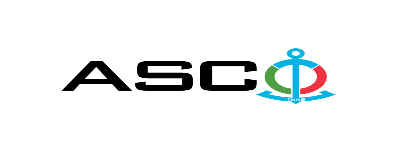 “AZƏRBAYCAN XƏZƏR DƏNİZ GƏMİÇİLİYİ” QAPALI SƏHMDAR CƏMİYYƏTİNİN№AM-053/2021 NÖMRƏLİ 14.09.2021-ci il MƏTBƏX LƏVAZİMATLARININ  SATINALINMASI MƏQSƏDİLƏ KEÇİRDİYİAÇIQ MÜSABİQƏNİN QALİBİ HAQQINDA BİLDİRİŞ                                                              “AXDG” QSC-nin Satınalmalar KomitəsiSatınalma müqaviləsinin predmeti        MƏTBƏX LƏVAZİMATLARININ  SATINALINMASIQalib gəlmiş şirkətin (və ya fiziki şəxsin) adı                    Caspian Tecno Group MMCMüqavilənin qiyməti                                             95780.90 AZNMalların tədarük şərtləri (İncotresm-2010) və müddəti                                     DDPİş və ya xidmətlərin yerinə yetirilməsi müddətiİLLİK